DİDİM İLÇE MEMDÖGEP KASIM AYI FAALİYET RAPORU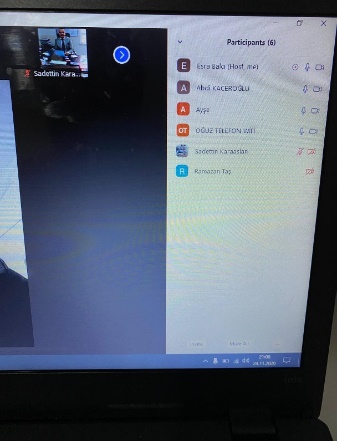 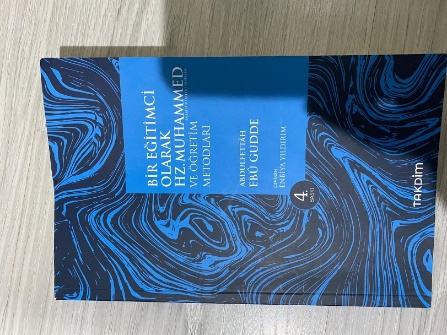 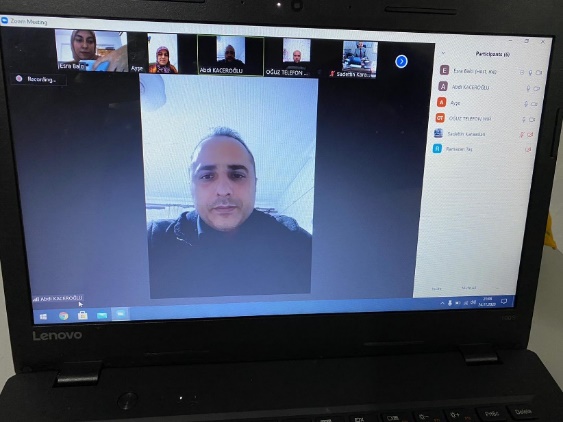 EYLEM/KONU: Hz. Muhammed(sav)’ in eğitim anlayışı ve eğitim metodlarıEYLEM TÜRÜ: Kitap, Makale, Hikâye, Şiir, Film Okuyoruz Ve DeğerlendiriyoruzPAYDAŞLAR: İlçe Milli Eğitim Müdürlüğü, Dkab ÖğretmenleriKATILIMCI SAYISI: 6ETKİNLİK ÖZETİ: Milli Eğitim Bakanlığı Din Öğretimi Genel Müdürlüğü´nce hazırlanan Din Kültürü ve Ahlak Bilgisi Öğretmenleri Gelişim Eylem Planı (DÖGEP) projesi kapsamında, DÖGEP Kasım ayı faaliyetleri Din kültürü ve Ahlak Bilgisi öğretmenlerimizin zoom üzerinden katılımı ile gerçekleştirildi. DÖGEP Kasım ayı etkinliği kapsamında okunan “Bir Eğitimci Olarak Hz. Muhammed ve Öğretim Metodları” (Abdulfettah Ebu Gudde), isimli kitabın içeriği ile ilgili paylaşım toplantısı yapıldı. Paylaşım toplantısında eğitimci nasıl olmalıdır ve öğretim metodları hakkında konuşuldu.Okunan kitaplardan elde edilen paylaşımlar sonucunda eğitimci öğrenmek isteyeni asla çevirmeyen, zamana ve mekana dikkat eden, muhatabın durumunu gözeten, basitten zora doğru giden, kolaylaştıran ve asla zorlaştırmayan, müjdeleyen nefret ettirmeyen,uygulayarak öğretmeyi önemseyen, bireysel farklılıklara dikkat eden, diyalog ve soru cevap yöntemini çok kullanan, akli ölçülerle konuşarak öğreten, şekil ve çizimlerden faydalanan, şaka ve latifelerle öğreten,öğretirken jest ve mimiklerini kullanan, sorulara özenle net cevap veren olamlıdır. Hz. Muhammed’in eğitim anlayışı öğrenen öğreten arasında sevgi saygı bağını güçlendiren türdendir.Hz. Muhammed de peygamberliğinin yanı sıra muallimliğiyle örnek olmuştur.